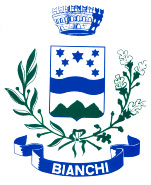 COMUNE DI BIANCHIProvincia di CosenzaRendiconti gruppi consiliariAi sensi dell'art. 28 del D.Lgs. 33/2013, l'amministrazione pubblica i rendiconti dei gruppi consiliari comunali, con evidenza delle risorse trasferite o assegnate a ciascun gruppo, con indicazione del titolo di trasferimento e dell'impiego delle risorse utilizzate, nonché gli atti e le relazioni degli organi di controllo.Ai Gruppi politici presenti nel Consiglio comunale di Bianchi non sono trasferite o assegnate risorse di alcun tipo, pertanto non presentano il rendiconto ai sensi dell'art.28 del D.Lgs 33/2013.